проєктроєкт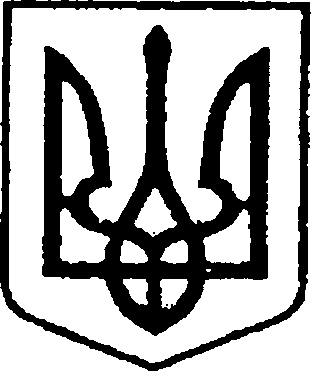 УКРАЇНА ЧЕРНІГІВСЬКА ОБЛАСТЬН І Ж И Н С Ь К А    М І С Ь К А    Р А Д АВ И К О Н А В Ч И Й    К О М І Т Е ТР І Ш Е Н Н Явід                            2020 р.     			м. Ніжин				№ Про внесення змін до рішення виконавчогокомітету Ніжинської міської ради № 73 від 12.03.2020 р. «Про фінансування заходів міської програми міської програмирозвитку туризму на 2017-2021 рр.»	Відповідно до ст. 32, 40, 42, 53, 59  Закону України «Про місцеве самоврядування в Україні», на виконання  міської програми міської програмирозвитку туризму на 2017-2021 рр., затвердженої  рішенням Ніжинської міської ради 7 скликання  від 26 грудня 2016 року (зі змінами), беручи до уваги клопотання управління культури і туризму Ніжинської міської ради»,  виконавчий комітет Ніжинської міської ради вирішив:	1. Управлінню культури і туризму Ніжинської міської ради (Бассак Т.Ф.) внести зміни в додаток до рішення виконавчого комітету Ніжинської міської ради № 73 від 12 березня 2020 року «Про фінансування заходів міської програми розвитку туризму на 2017-2021р.р., кошторис витрат на проведення заходів міської програми розвитку туризму на 2017-2021 рр. (КПКВ 1014082):        1.1. Пункт «3 .  Зйомка рекламного інформаційного фільму «Ніжин туристичний» з метою поширення інформації щодо туристичної привабливості міста через засоби масової інформації /КЕКВ 2240/  2500,00 грн.» виключити.        1.2. Пункт «4. Запис аудіогіда українською та англійською мовами з можливістю інтерактивного використання /КЕКВ 2240/  7500,00 грн.» виключити.	2. Начальнику управління культури і туризму Ніжинської міської ради Бассак Т.Ф. забезпечити оприлюднення даного рішення на сайті міської ради протягом п’яти робочих днів з дня його прийняття.          3. Контроль за виконанням рішення покласти на заступника міського голови з питань діяльності виконавчих органів ради Смагу С.С.Міський голова                                                              О.КОДОЛАПодає:Начальник управління культуриі туризму Ніжинської міської ради				         Т.БАССАКЗаступник міського голови						С.СМАГАНачальник фінансового управління					Л. ПИСАРЕНКОКеруючий справами виконавчогокомітету Ніжинської міської ради					В,САЛОГУБНачальник відділу юридично-кадровогозабезпечення								В.ЛЕГАПОЯСНЮВАЛЬНА ЗАПИСКАдо проєкту рішення виконавчого комітету Ніжинської міської ради«Про внесення змін до рішення виконавчогокомітету Ніжинської міської ради № 73від 12.03.2020 р. «Про фінансування заходівміської програми міської програмирозвитку туризму на 2017-2021 рр.»1. Обґрунтування необхідності прийняття акта 	Проєкт рішення виконавчого комітету Ніжинської міської ради  підготовлений відповідно до ст. 32, 40, 42, 53, 59  Закону України «Про місцеве самоврядування в Україні», на виконання  міської програми міської програми розвитку туризму на 2017-2021 рр., затвердженої  рішенням Ніжинської міської ради 7 скликання  від 26 грудня 2016 року (зі змінами),беручи до уваги клопотання управління культури і туризму Ніжинської міської ради»,  виконавчий комітет Ніжинської міської ради вирішив:2. Загальна характеристика і основні положення проєктуПроєкт рішення підготовлений з метою повернення невикористаних коштів на заходи, заплановані рішенням виконавчого комітету Ніжинської міської рад № 73 від 12.03.2020 р. «Про фінансування заходів міської програми міської програми розвитку туризму на 2017-2021 рр.» Аудіогід підготовлений власними ресурсами. «Ніжин туристичний» у відео форматі запланований на 2021 рік у співпраці з компанією, яка професійно займається даним видом діяльності. 3. Фінансово-економічне обґрунтування Реалізація даного проєкту пов’язана з поверненням невикористаних коштів на заплановані заходи. Начальник управління культури і туризму                                                                       Т. БАССАК 